Odborné učilište, Ul. Janka Alexyho 1942,  031 01 Lipt. Mikuláš .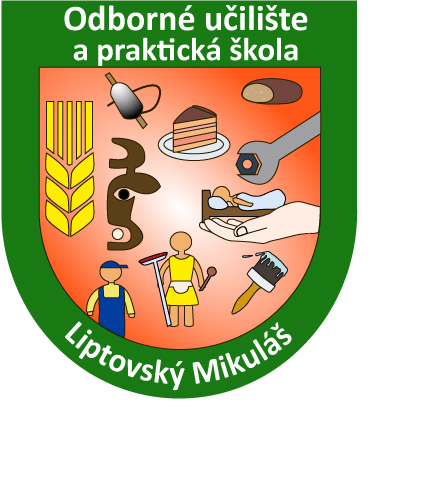 Správao výchovno-vzdelávacej činnosti, jej výsledkoch a podmienkach školy za školský rok   2019/2020Štatutárny orgán: 	          		Ing. Vítěslav PapřokZriaďovateľ:			Okresný úrad  Žilina 	Kontakt:                          		telefón: 044/5514 740                                        		e-mail: ou.lm@centrum.sk Počet zamestnancov:		26Odborné učilište, Janka Alexyho 1942, 031 01 Lipt. Mikuláš          Tel.: 044/5514 740 ;  				     email: ou.lm@centrum.skSprávao výchovno-vzdelávacej činnosti, jej výsledkoch a podmienkach školy                      za školský rok 2019/2020Predkladá:   			           Ing. Vítěslav Papřok, riaditeľ OU     Správa prerokovaná v Pedagogickej rade školy  OU  dňa  31. augusta 2020. Vyjadrenie Rady školy:                                                                                                               Rada školy prerokovala dňa 14.10.2020 a  odporúča - neodporúča    zriaďovateľovi - Okresnému úradu  Žilina schváliť  správu o výchovno-vzdelávacej činnosti, jej výsledkoch a podmienkach školy za školský rok 2019/2020 .                                                                                                                                                                                                           predseda Rady školy pri OU Stanovisko zriaďovateľa: Okresný úrad Žilina schvaľuje  –  neschvaľuje  Správu o   výchovno-vzdelávacej činnosti, jej  výsledkoch a podmienkach školy za školský rok 2019/2020.																				      .......................................	     za zriaďovateľa                                                                                                        Správao výchovno-vzdelávacej činnosti, jej výsledkoch a podmienkach školy            za školský rok 2019/2020Podľa vyhlášky Ministerstva Školstva SR č. 9/2006 Z.z.§ 2. ods. 1 aZákladné identifikačné údajeVedúci zamestnanci školyPoradné orgány školyRada školyMZ a PK§ 2. ods. 1 bÚdaje o počte žiakovPočet žiakov školy: 60 / 9 PŠ                     Počet tried/ročník: 14Podrobnejšie informácie:§ 2. Ods. 1 dÚspešnosť žiakov na prijímacích pohovoroch na SŠPrijatí podľa učebného odboruPEK    -      8 žiakov                                                 CUK    -      4 žiaci                                                                                 PŠ      -       3 žiaci§ 2. Ods. 1 eKlasifikácia triedCelkový prospech žiakovVyučovacie výsledky všeobecno-vzdelávacích predmetovVyučovacie výsledky odborných predmetov Dochádzka žiakovVýsledky externých meraníV školskom roku sa neuskutočnili žiadne externé meraniaSpráva o priebehu vyučovania v jednotlivých učebných odboroch počas mimoriadnej situácie za obdobie od 12.3 - 30.6.2020.MZ a PK v školskom roku 2019/2020 pracovali podľa vopred vypracovaného plánu, do 16.3.2020  Na začiatku školského roka sme vypracovali a schválili plány PK, MZ a tematické plány na daný školský rok.  Po 16.3.2020  nastala nová situácia v spôsobe vyučovania ohľadne vírusu Corona 19 a následným usmernením z MŠVVaŠ SR, čím  vyučovanie zo školských lavíc prešlo na vyučovanie z domu, on line, cez internet, tkz. dištančné vzdelávanie   Pre učiteľov a žiakov to bola nová situácia, na ktorú nik nebol dopredu pripravený. Pedagógovia si hľadali spôsoby čo najefektívnejšej práce so žiakmi. Každému sa osvedčil iný spôsob. Pedagógovia pracovali pomocou Messengera, Viberu, WatsAppu, formou SMS a MMS správy alebo emailu. Vyučujúci konštatovali, že pre našich žiakov je takýto spôsob výučby menej  vhodný, nakoľko žiaci, vzhľadom na postihnutie, potrebujú učivo niekoľkokrát vysvetliť, zopakovať a toto sa nedalo robiť dištančnou formou. Najväčší problém bol so žiakmi, ktorí nemajú internet. Tým sa učivo posielalo na Obecné úrady, kde im učivo vytlačili a žiaci mali učivo doma spracovať a spracované poslať naspäť vyučujúcemu tou istou cestou. Druhá forma pre takýchto žiakov bola taká, že sa im študijné materiály posielali poštou priamo na domácu adresu. V odpovediach žiakov bolo viditeľné, že učivo nepochopili alebo málo času venovali vypracovaniu domácich úloh. Časť žiakov takýto spôsob vyučovania nerešpektovala počas celej doby a niektorí len posledný mesiac.Predmetová komisia učebného odboru Murár pracovala podľa vypracovaného plánu. Dištančné vzdelávanie odborných predmetov prebiehalo formou komunikácie email, sms. mms, telefonický rozhovor, podľa  možnosti  a dostupnosti internetu u žiakov.  Žiaci dostávali učebné texty a cvičné úlohy ktoré vypracovávali. Priebežné hodnotenie žiakov bolo slovné. Výsledné hodnotenie za mesiac bolo pomocou známky.           Predmetová komisia učebného odboru Opravár pracovala podľa vypracovaného plánu.PK schválila otázky na ZS. Dištančné vyučovanie prebiehalo pomocou messengera a emailu. Žiaci sa na začiatku Opatrení  na spoluprácu a vyučovanie tešili. V júni už boli z toho unavení a otrávení, nechcelo sa im komunikovať a len čakali na prázdniny. Hodnotení boli priebežne slovne po každej komunikácii cez Messenger, vždy však pozitívne. Na konci mesiaca im bola oznámená známka za príslušný mesiac.           Predmetová komisia pre učebný odbor Služby a domáce práce sa taktiež riadila programom vypracovaných úloh. V čase dištančného vzdelávania bola požiadavka od rodičov spolupracovať cez email, WatsApp, SMS a Messenger. Žiaci sa do vyučovania zapájali a zadané úlohy priebežne plnili. Hodnotenie bolo slovné, motivujúce ku ďalšiemu vzdelávaniu žiakov.            Predmetová komisia pre učebné odbory Cukrár a Pekár sa taktiež riadila programom vypracovaných úloh.  Schválila otázky na ZS. Jednotlivé úlohy boli priebežne plnené do doby nástupu na dištančné vzdelávanie. Jednotliví vyučujúci pracovali pomocou messengera, emailu, Viberu.  Spätná väzba bola u žiakov na požadovanej úrovni, pravidelne komunikovali a riešili zadané úlohy až na niektoré výnimky. Pri úlohách často pomáhali aj rodičia.           Aj predmetová komisia pre všeobecno-vzdelávacie predmety pracovala podľa ročného plánu. V čase prerušeného vyučovania sa učilo mimoriadnym spôsobom v súlade s nariadením hlavného hygienika a ministra školstva, vedy, výskumu a športu. V škole prebiehalo dištančné vyučovanie cez email a Messenger.  Pred záverečnými skúškami tretích ročníkov sme prerokovali, na predmetovej komisii otázky z Ekonomiky a organizácie.   Predmetová komisia v PŠ konštatovala, že počas  dištančného vyučovania boli zohľadnené individuálne osobitosti žiaka a prihliadané na jeho psychickú a fyzickú disponovanosť, ale aj na rodinnú situáciu, digitálnu zdatnosť rodičov, materiálno-technické vybavenie domácností. K vzdelávaniu bolo pristupované individualizovane, diferencovane, tvorivo a intuitívne. Prioritou bolo upevňovanie a prehlbovanie nadobudnutých vedomostí, schopností, zručností, návykov žiakov a nácvik sebaobsluhy v domácom prostredí. Na začiatku online vzdelávania bol prehodnotený a skorigovaný učebný plán v jednotlivých ročníkoch. Rodičia boli metodicky vedení odporúčaniami, ako pracovať a učiť sa s dieťaťom doma. Po dohode s rodičmi boli pracovné zadania zasielané emailom v pravidelných intervaloch, aby rodičia a žiaci  vedeli, čo ich čaká a časove si zariadili ostatné povinnosti. Množstvo a náročnosť zadávaných úloh bolo zohľadnené individuálnym osobitostiam žiakov. Uskutočňovala sa pravidelná telefonická, mailová a mesenger - komunikácia a podpora rodičom a žiakom, kde bola aj odkomunikovaná spätná väzba, motivácia a povzbudenie k práci. U slabšie pracujúcich žiakov a žiakov odmietajúcich pracovať boli uskutočnené aj osobné návštevy žiakov. Na záver boli rodičia oboznámení s kritériami hodnotenia práce žiakov a mali možnosť spolupracovať pri hodnotení práce žiaka. Hodnotenie žiakov bolo slovným hodnotením podľa úrovne dosiahnutých výsledkov, s prihliadnutím na závažnosť mentálneho postihnutia a vynaloženého  úsilia žiaka.Záverečné skúšky žiakov tretích ročníkov boli uskutočnené administratívne. Všetci žiaci získali výučný list. Hodnotiaca pedagogická rada sa uskutočnila pomocou audiokonferencie. Všetci žiaci (okrem jedného) splnili podmienky postupu do vyššieho ročníka. Jeden žiak na základe nezapojenia sa do dištančného vzdelávania sa zúčastní komisionálnych skúšok.§ 2. ods. 1 fOdbory a učebné plány Učebné odbory4572 G 06 - poľnohospodárska výroba  - oprava poľnohospodárskych strojov (OPS) 2982 G      - cukrárska výroba (CUK)2982 G 02 - potravinárska výroba – pekárenská výroba (PEK)3686 G 03 - stavebná výroba  - murárske práce (MUR)6494 G      - služby a domáce práce (SDP)6492 E      - Praktická škola (PŠ)Tematické plány  - všeobecnovzdelávacích predmetov   prvých, druhých a tretích ročníkov boli vypracované podľa školského vzdelávacieho programu. Ich obsah a výchovno-vyučovacie ciele boli na vyučovaní splnené. -  odborných predmetov a odborného výcviku  prvých, druhých a tretích ročníkov boli vypracované podľa školského vzdelávacieho programu. Ich obsah a výchovno-vyučovacie ciele boli na vyučovaní splnené. Povinný volitelný predmet§ 2. ods. 1 gZamestnanciPracovný pomerKvalifikovanosť pedagogických zamestnancov§ 2. ods. 1 hVzdelávanie zamestnancov § 2. ods. 1 iPrehľad výsledkov súťaží a olympiádAktivity a prezentácia na verejnostiVšetky aktivity školy boli ovplyvnené Opatreniami proti šíreniu Covid 19 Odborné učilištePrednášky a akcieXXIII. ročník Dňa chôdze „Hore Váhom – Dolu Váhom.“Prednáška  pre dievčatá s názvom "Fetálny alkoholový syndróm,Slovenské múzeum ochrany prírody a jaskyniarstva v Liptovskom  Mikuláši – Šelmy v našich lesoch,Deň otvorených dverí mesta Liptovský  Mikuláš, v rámci výuky predmetu Občianska náuka,Výstava dokumentov o udalostiach Nežnej revolúcie - 17. november 1989, Liptovská knižnica G.F. Belopotockého,Prednáška pre žiakov „Svište, kamzíky“, v rámci predmetu občianska náuka, etická výchova,Prednáška  pre žiakov s názvom "Pitný režim“ a Zdravý životný štýl  Dr. Štepánková,Prednáška Fauna a flóra Tatier pre žiakov, v rámci predmetu občianska náuka, etická výchova, , Ing. Ballo,Prednáška pre žiakov “ Trestnoprávna zodpovednosť  a Šikana“,                        Dr. Poljaková „Burza stredných škôl“, Dom kultúry  Liptovský  Mikuláš, Vianočný program žiakov pre zamestnancov OU,Nábor žiakov  na školský rok 2020/2021 boli v ZŠ a ŠZŠ Liptovský Hrádok, Liptovský Mikuláš, Martin, Brezno, Čierny Balog, Ružomberok, Poprad.Školský InternátPrednáškyÚstava SR,  Dopravná výchova - test,  Chrípkové ochorenia - prevencia, Život Ľudovíta Štúra, Martinské pranostiky, Zmena klímy, Záhady tela - kvíz, Pranostiky na Katarínu, na Ondreja, Prečo chodí Mikuláš, Úcta k starším, Sociálno-patologické javy mládeže – rozhovor, „Čo sa sluší a čo nie“ – kvíz, Závislosť na mobiloch, kyberšikana –   rozhovor s konkrétnymi prípadmi. VýstavyPlstenie - realizácia tvorivých dielní,  Mím Show, Živočíchy  terária, Výstava ovocia a zeleniny, Výstava diel zhotovených drôtovou technikou, Výstava diel - Galéria M.M.Bohúńa a RumanskéhoKultúrne podujatiaNávšteva mikulášskeho jarmoku, Návšteva kina 2x, Predvianočné posedenie so žiakmi pri kapustnici, Vianoce na Liptove – pripravili sme divadielko – kultúrny program pre zamestnancov OU, Fašiangové popoludnie,  Pripomenutie si sviatku Valentína zábavno-súťažným popoludním, Navštíva divadelného predstavenia venovaná spomienke na zakladateľa ochotníckeho divadla Gašpara Fejérpataky- Belopotockého.Zhotovenie Pozdravy k Vianociam a dňu učiteľovVýtvarné diela k súťaži Mesiac detskej tvorby prof. Karola OndrejičkuPraktická školaArteterapia ťažko zdravotne hendikepovaných mladých ľudí v spolupráci s Liptovskou galáriou PMBSúťaž zručnosti Žižkov PŠMikulášska besiedka Vianočná besiedka s kapustnicou pre žiakov Karneval Besiedka ku Dňu matiekPosedenia pri príležitosti sviatkov žiakov – meniny, narodeninyDeň chôdze Hore Váhom – dolu Váhom Vianočné tvorivé dielne  v Spojenej škole J. Rumana v LM§ 2. ods. 1 jProjektyV školskom roku 2019/2020 sme pokračovali vo využívaní výsledkov projektu pod názvom „Aj naša práca prináša hodnoty pre spoločnosť“ vo výchovno-vyučovacom procese.Projekt bol  financovaný zo štrukturálnych fondov EÚ a spolufinancovaný ESF a Štátnym rozpočtom SR.   Projekt bol zameraný na reformu systému  vzdelávania a odbornej prípravy, premeny tradičnej školy na modernú. Celkové výdaje projektu boli vyčíslené na sumu 134 000 €. § 2. ods. 1 kVýsledky inšpekčnej činnostiV školskom roku 2019/2020 nebola vykonaná  žiadna inšpekčná činnosť§ 2. ods. 1 lMateriálno-technické podmienkyPriestorové a materiálno-technické vybavenie školy:Komplex OU tvoria štyri budovy: školský internát, hospodársky pavilón, pavilón U1, pavilón U2A) Školský internát je 6 podlažná budova, ktorá je využívaná nasledovne: 1. podlažie – cvičná kuchynka, spoločenská miestnosť, Praktická škola - 5 miestností2. podlažie - 6 školských dielní učebných odborov   TKČ, OPA, šatňa MOV3. podlažie - 4 učebne, zborovňa, 2 šatne učebných odborov OPA a PEK 4 - 6. podlažie - izby na ubytovanie žiakov školského internátu v počte 10 na každom podlaží, miestnosť pre vychovávateľov  a sklady s posteľnou bielizňou. Súčasťou ŠI je spojovacia chodba, z ktorej sa vchádza do práčovne, šk. dielne OPS, šatne pre žiakov, soc. zariadení a telocvične. Telocvičňa  tvorí samostatnú budovu pričlenenú k ŠI.B) Hospodársky pavilón je jednopodlažná budova a slúži ako školská jedáleň a školská kuchyňa. Nachádzajú sa tu soc. zariadenia,  šatňa pre kuchárky, kancelária hlavných kuchárok a sklady potravín a soc. zariadenia.C) Pavilón U1 je dvojpodlažná budova. Na prvom podlaží je zborovňa učiteľov a MOV, šatňa MOV, riaditeľňa OU, zborovňa zástupcu riad. spolu s HMOV a miestnosť vyčlenená pre odkladanie učebných pomôcok. Ďalej sú tu soc. zariadenia a miestnosť upratovačky. Pod schodami je priestor na ukladanie momentálne nepoužívaného materiálu. Na druhom podlaží sú zriadené štyri kancelárie THP, Internetová učebňa a soc. zariadenia.D) Pavilón U2 je dvojpodlažná budova, kde na prízemí sa nachádzajú dve školské dielne cukrárov, 1 pekárov, šatňa CUK a PEK, 1 učebňa a zároveň šk. dielňa   SDP a 1 učebňa IKT plus sociálne zariadenia. Na poschodí je päť učební, šatňa pre upratovačku, školský archív, 2 sklady na pracovné náradie a ochranné prostriedky, sklad učebníc a učebných pomôcok a soc. zariadenia.Vybavenie všetkých budov a miestností je štandardné. Materiálové vybavenie OU a PŠ je zastaralé, je potrebné postupne ho modernizovať.Počas dištančného vzdelávania, v čase od 16.6 – 30.6.2020,  sme zrealizovali:                       - prípravu školského internátu  pre  zamestnancov zdravotných zariadení v prípade kontaktu s osobami majúcich Covid 19                                                                                                   -  výmenu expanzných nádrží v plynových kotolniach                                                         -  výmenu varného kotla v školskej kuchyni                                                                              -  vymaľovanie školskej kuchyne, jedálne, spojovacej chodby, chodieb v pavilónoch U1 a U2, zborovne a jednej učebne                                                                                        -  zestetizovali pracovné prostredie a vonkajšie priestory školy§ 2. ods. 1 mFinančné a hmotné zabezpečenieÚdaje o finančnom a hmotnom zabezpečení výchovno-vzdelávacej činnosti školy.1. dotácia zo štátneho rozpočtu na stravu žiakov  -  na jedno hlavné jedlo 0,80 € , na vedľajšie jedlo 0,16 €   - hlavné jedlo (O, V) - cena O - 1,26 € , V - 0,72 € - vedľajšie jedlo (R, D, Ol) - cena R - 0,43 €, D- 0,29 €, Ol - 0,21 € Celodenná strava pre dieťa – 2,91 €2. príspevok od rodičov na čiastočnú úhradu  nákladov  – 8 608,05  €- 1.9.2019 - 31.12.2019   -   5 218,60 €- 1.1.2020 - 30. 6.2020    -   3 389,45 €3. vzdelávacie poukazy  - 282,00 € - 1.9.2019 - 31.12.2019   -   90,00 €-  1.1.2020 - 30. 6.2020    -  192,00 € 4. Získanie finančných prostriedkov  na účet  OZ „Tvorba detí nepoznaných“:  - 2 % z dane   -    528,00 €Finančné prostriedky mimorozpočtové, sa využívali na činnosť žiakov, športové akcie, kultúrne akcie, nákup športových potrieb, nákup materiálu na činnosť žiakov v ŠI, na triedne výlety žiakov, organizovanie výstav, exkurzií, športových a kultúrnych podujatí, nákup cien za umiestnenie v súťažiach, odmeny pre najlepších žiakov vo výchovno-vzdelávacom procese a pri reprezentácii školy, ap.§ 2. ods. 1 nPlnenie stanoveného cieľaCiele koncepčného zámeru rozvoja školy:  Cieľ 1: Trvalé zvyšovanie kvality výchovno-vzdelávacieho procesu Úlohy: inovovať metódy a formy práce   -   splnenézabezpečiť vzdelávanie pedagógov   -   čiastočnerozširovať zahraničnú spoluprácu   -   nesplnenév edukačnom procese akceptovať etnické, kultúrne a sociálne odlišnosti rómskych žiakov   -   splnenéCieľ 2: Modernizácia vybavenia školy a inovácia vyučovacích metód Úlohy: zariadiť školské dielne odborného výcviku modernejšími pomôckami - splnenézabezpečiť postupné dopĺňanie výukových programov  - plní sarealizovať odborný výcvik na pracoviskách vybavených modernými technológiami  -  čiastočnezorganizovať viac exkurzií do výrobných podnikov  -  čiastočne splnené zvýšiť využívanie informačných technológií pri vyplňovaní pedagogickej dokumentácie  -  nesplnenézvýšiť využívanie počítačov a internetu vo vyučovacom procese  -  splnenézriadiť ďalšie počítačové učebne -  v realizácii Cieľ 3: Využitie projektov pre ďalšie skvalitnenie vyučovania a odborného výcviku  Úlohy: 	pripraviť a motivovať zamestnancov, aby sa aktívne zapájali do predkladania projektov, vyhlásených MŠ SR a inými inštitúciami a odmeňovať autorov úspešných projektov  -  nesplnenéCieľ 4:  Zvyšovanie „image“ školy  -  splnenéÚlohy: dokončiť realizáciu www stránky školy a pravidelne ju aktualizovať  -  čiastočneprezentácia výrobkov žiakov a prác mimoškolskej činnosti na výstavách   -  splnenéúčasť na akciách, ktoré organizuje Združenie odborných učilíšť Slovenska  -  splnenézlepšiť prácu žiakov na odbornom výcviku s cieľom udržania súčasných pracovísk a získania nových  -  splnenépokračovať v organizovaní celoslovenských súťaží zručností - min. 1 súťaž ročne  -  splnenéusporiadať „Deň otvorených dverí“  -  splnené§ 2. ods. 1 oÚspechy a nedostatkyOblasti, v ktorých škola dosahuje dobré výsledky   odbornej -  možnosť výberu z 8 učebných odborov  -  možnosť ubytovania žiakov v ŠI -  získanie výučného listu žiakmi OU a PŠ – záverečné skúšky-  organizovanie a zúčastňovanie sa na celoslovenských súťažiach zručnosti -  93,3 % kvalifikovanosť pedagogických pracovníkov-  počítačová gramotnosť pedagogických zamestnancov-  dovybavenie šk. dielní v rámci projektu financovaného EÚšportovej- široké športové vyžitie - priestranná telocvičňa,   priestory šk. dvora (futbal, volejbal, skok do diaľky) - zúčastňovanie sa žiakov a ich umiestnenie na športových súťažiach poriadaných  školou, mestom, ZOUS    - bezplatné návštevy hokejových zápasov- možnosť vychádzok do okolitej prírody	  kultúrnej - organizovanie kultúrnych akcií v rámci VMV a mesta , výstavy v SMOPaJ, výstavy v galérii P. M. Bohúňa a glérie Rumanských, Lipt. Múzeum, Múzeum Janka Kráľa, výtvarné výstavy-  návšteva múzeí-  návšteva divadelných predstavení- organizovanie výstav prác žiakov - organizovanie kultúrnych vystúpení našimi žiakmi- široká protidrogová a protikriminálna osveta- besedy poriadané úradom práce, mestskou políciou, štátnou políciou, pozvanými hosťamiNedostatky- oblasť dochádzky žiakov (po splnení povinnej školskej 10 ročnej dochádzky veľa žiakov končí so štúdiom)- nedostatok učebníc na vyučovanie predmetu slovenský jazyk a literatúra  - nedostatočná spolupráca rodičov so školou- úplná absencia učebníc pre PŠ - nedostatok učebných a kompenzačných pomôcok pre PŠ § 2. ods. 2 aPsychohygienické podmienky     Psychohygienické podmienky vo výchovno-vyučovacom procese boli na požadovanej úrovni. Žiaci sa vyučovali v triedach, ktoré spĺňali všetky požadované kritéria, stanovené normami (počet žiakov v triede, veľkosť a svetlosť triedy, teplota, voda).  Rozvrh hodín spĺňal tiež stanovené kritéria psychohygieny. Aj školské dielne spĺňajú stanovené normy. Na vyučovanie TV má škola dobré podmienky v priestoroch svojej vlastnej telocvične a vonkajšieho minifutbalového a volejbalového ihriska na školskom dvore.      Podmienky výchovnej práce spĺňali všetky stanovené normy. Žiaci boli ubytovaní v ŠI v izbách so štandardným vybavením. Ubytovaní boli v izbách 2 - 3 lôžkových. Na každom podlaží ŠI sú sociálne zariadenia prispôsobené počtu lôžok na podlaží a kuchynka na prípravu jednoduchých jedál a nápojov. Voľno časových aktivít sa žiaci zúčastňovali v popoludňajších hodinách. Zamerané boli hlavne na športové, kultúrne a spoločenské akcie pod dohľadom vychovávateľov. § 2. ods. 2 bVoľno časové aktivityKrúžkovej činnosti sa venovali iba žiaci z PŠ. V OU sme tento školský rok  žiadny  voľno časový krúžok neotvorili pre nezáujem žiakov.§ 2. ods. 2 cSpolupráca školy s rodičmiSpolupráca nie je na požadovanej úrovni, hlavne zo strany rodičov, ktorí nejavia dostatočný záujem o vzdelávanie svojich detí. Hlavnú príčinu vidíme v zlom finančnom postavení rodičov, vzdialenosti bydliska žiakov. Vybavenie žiakov učebnými pomôckami na vyučovanie a OV je zo strany žiakov slabé. Chýbajú im základné učebné pomôcky ako perá, pastelky, pravítka. Na OV v uč. odboroch OPS a MUR, kde sa tento vykonáva na elokovaných pracoviskách, žiaci chodia slabo oblečení. Vybavenosť žiakov na pobyt v ŠI  je tiež nedostatočné. Chýbajú im základné hygienické  prostriedky.My ako škola   na tieto nedostatky upozorňujeme hlavne zákonných zástupcov. Vždy, ak máme možnosť, snažíme sa žiakom chýbajúce komodity doplniť. § 2. ods. 2 dSpolupráca školy a verejnostiVzájomné vzťahy a spolupráca medzi právnickými osobami (podniky, kde žiaci vykonávajú OV) a našou školou boli na veľmi dobrej úrovni. Pripravili pre žiakov optimálne podmienky pre vyučovanie odborného výcviku. Na vysunutých pracoviskách OV majstri OV a žiaci našli vždy pochopenie a naopak. Požiadavkám zo strany školy bolo vždy vyhovené  (doprava na OV, poskytnutie surovín, OPP). Vzťah zamestnancov na pracoviskách OV k našim žiakom bol tiež na veľmi dobrej úrovni.Vypracovali:  Ing. Vítěslav Papřok, Mgr. Svetlana DzurekováV Lipt. Mikuláši: 31. augusta 2020Prílohy:  Protokol právneho subjektu  2019Komentár k súhrnnej správe o hospodárení	 2019Názov školy Odborné učilište internátneAdresa školy Janka Alexyho 1942, 031 01 Lipt. MikulášTelefón 044 5514740Riaditeľka školy Ing. Vítěslav PapřokZriaďovateľ Okresný úrad  ŽilinaE-mail ou.lm@centrum.skWeb školywww.ou-lm.skOrganizačné zložkya) Odborné učilišteb) Praktická škola – elokované pracoviskoSúčasti školya) Školský internát – elokované pracoviskob) Školská jedáleňVedúci zamestnanciPriezvisko, menoTelefóne-mailRiaditeľ OUIng. Vítěslav Papřok0903 615203 ou.lm@centrum.sk Zástupca RŠMgr. Svetlana Dzureková0948 882040Hlavný majster OVBc. Ľubica Uličná044/5514740Ved.  vychovávateľkaBožena Matejková0903 615204Ekonomické činnostiMgr. Ivona Jančušová  044/5514740Vedúca šk. jedálneAlena Labajová044/5514740Rada školy Titl., priezvisko, menopredsedaMgr. Žišková Alenapedagogickí zamestnanciMatejková Božena p. Hornová Milenaostatní zamestnanci p. Labajová Alenazástupcovia rodičov p. Šiarniková Zuzana p. Sleziaková Martina p. Dančová Miroslavazástupca zriaďovateľa RNDr. Čuláková Dana, PhD. Mgr. Černická Jana Ing.  Hičík Jaroslav Ing. Polák JánNázov MZ a PKVedúciZastúpenie predmetovVedúca MZ   Ing. Čániová KvetoslavaVedúca PK Mgr. Dzureková Svetlana triedni učiteliaVedúca PK Bc. Ivanidesová Iveta  odborné predmety – OPA, TKČVedúci PK Ing. Čániová Kvetoslava odborné predmety – OPS, RŽV Vedúci PK Ing. Smitka Stanislav odborné predmety – MUR, MALVedúca PK Mgr. Paľove Jaroslava všeobecno-vzdelávacie predmetyVedúca PK Bc. Urbanová Vladislava odborné predmety – CUK, PEKVedúca PK Mgr. Žišková Alena praktická školaVedúca PK Bc. Uličná Ľubica odborný výcvik  Vedúci PK Bc. Hliničanová Jana výchova mimo vyučovaniaTriedaPočet žiakov1. A (MUR)32. A21. C  (CUK)102. C33. C42. D  (OPS)43. D12. E  (SDP)61. G (PEK)62. G53. G31. PŠ22. PŠ33.PŠ6Spolu 58OUPŠSpoluprihlásení12315prijatí12315% úspešnosti100100100TriedaŠtudijný priemer1. A (MUR)2,752. A1,601. C  (CUK)1,362. C2,003. C1,342. D  (OPS)1,373. D1,602. E  (SDP)1,521. G (PEK)2,402. G1,303. G1,601. PŠslovné hodnotenie2. PŠslovné hodnotenie3.PŠslovné hodnotenie     Φ1,71TriedaPočet žiakovŠtud. priemerProspechProspechProspechProspechSprávaníeSprávaníeSprávaníeTriedaPočet žiakovŠtud. priemerVYZPVDNeprospelNeklasif.2341. A (MUR)32,75-------2. A21,6011----1. C  (CUK)101,3632--1--2. C32,001------3. C41,343------2. D  (OPS)41,3731-----3. D11,60-1-----2. E  (SDP)61,5232-----1. G (PEK)62,4021---1-2. G51,304--1--13. G31,60-2-----1. PŠ2Slovne11-----2. PŠ3Slovne21-----3.PŠ6slovne24-----Spolu 581,712516-1111Matem.Slov. jazykObč. náukaTel. vých.  IKTEO     Φ1.A2,002,001,50A1,00-1,601.C1,601,401,40A1,00-1,401.G2,202,302,00A1,30-1,952.E1,501,301,00A1,00-1,202.C2,001,601,60A1,00-1,652.D1,501,101,00A1,00-1,152.G1,301,001,00A1,00-1,102.A1,801,001,30A1,00-1,303.C1,501,001,00A1,001,701,243.D2,002,002,00A1,002,001,803.G2,002,302,00A1,003,002,60Φ1,761,541,441,102,201,54OPS 2.D3.DZáklady strojníctva --Technické kreslenie--Základy mechanizácie 1,751,00Technológia opráv2,002,00Zákl. poľ. výroby1,251,00Odborný výcvik1,002,00Priemer1,501,50MUR1.A2.AStavebná technológia4,001,50Odborné kreslenie4,001,50Materiály4,002,00Stroje-2,50Prestavba budov--Odborný výcvik3,501,50Priemer3,752,00CUK1.C 2.C 3.C Technológia1,602,601,50Stroje a zariadenia1,10-1,50Suroviny1,302,601,50Výživa1,102,601,50Odborné kreslenie-2,00-Odborný výcvik1,301,601,25Priemer1,362,001,34PEK1.G 2.G 3.G Technológia2,201,501,60Stroje a zariadenia2,301,502,00Suroviny2,302,601,50Výživa2,302,301,50Odborný výcvik2,201,251,00Priemer2,402,211,30SDP2.E Technológia odievania1,66 Odevné materiály 1,83Ručné práce1,83 Tech. prípravy jedál2,00Odborný výcvik1,80Priemer1,82TriedaPočet ž.Zameškané / žiakvyučovacie hodinyOspravedlnené / žiakvyučovacie hodinyNeosprav. / žiakvyučovacie hodiny1.A3110 / 36,897 / 3313 / 4,31.C10734 / 73,4694 / 69,440 / 41.G6305 / 50,8234 / 3971 / 11,82.A281 / 40,581 / 40,502.C3100 / 33,3100 / 33,302.D486 / 21,586 / 21,502.E6124 / 20,6124 / 20,602.G5331 / 66,2235 / 4796 / 19,23.C437 / 9,2537 / 9,2503.D16 / 66 / 603.G364 / 21,350 / 16,614 / 4,61. PŠ255 / 27,555 /27,502. PŠ377 /25,677 /25,603.PŠ6151 /25,1139 / 2312 / 2Za OU471978 / 42,11658 / 35,3246 / 5,2Za PŠ11283 / 25,7283 / 25,70PredmetRočníkPočet skupínPočet hodín týždenneIKT1. – 3.61Pracovný pomerPočet pedag. zam.Počet nepedag. zam.Počet úväzkov pedag. zam.TPP161016DPP000Znížený úväzok010ZPS010Na dohodu010nekvalifikovanýchkvalifikovanýchspoluučiteľov055vychovávateľov022MOV178Pedag. asistent011spolu11516Ďalšie vzdelávaniePočet absolventovPočet študujúcich1. atestácia002. atestácia00štúdium školského manažmentu00špecializačné inovačné štúdium00špecializačné kvalifikačné20postgraduálne00doplňujúce pedagogické00vysokoškolské pedagogické 1. stupňa01vysokoškolské pedagogické 2. stupňa00vysokoškolské nepedagogické00Názov súťažePočet žiakovUmiestnenieV dôsledku opatrení pred Covid 19 sme sa nezúčastniliNázov záujmového krúžkuPočet žiakovPočet skupínKrúžok športový - stonotenisový71